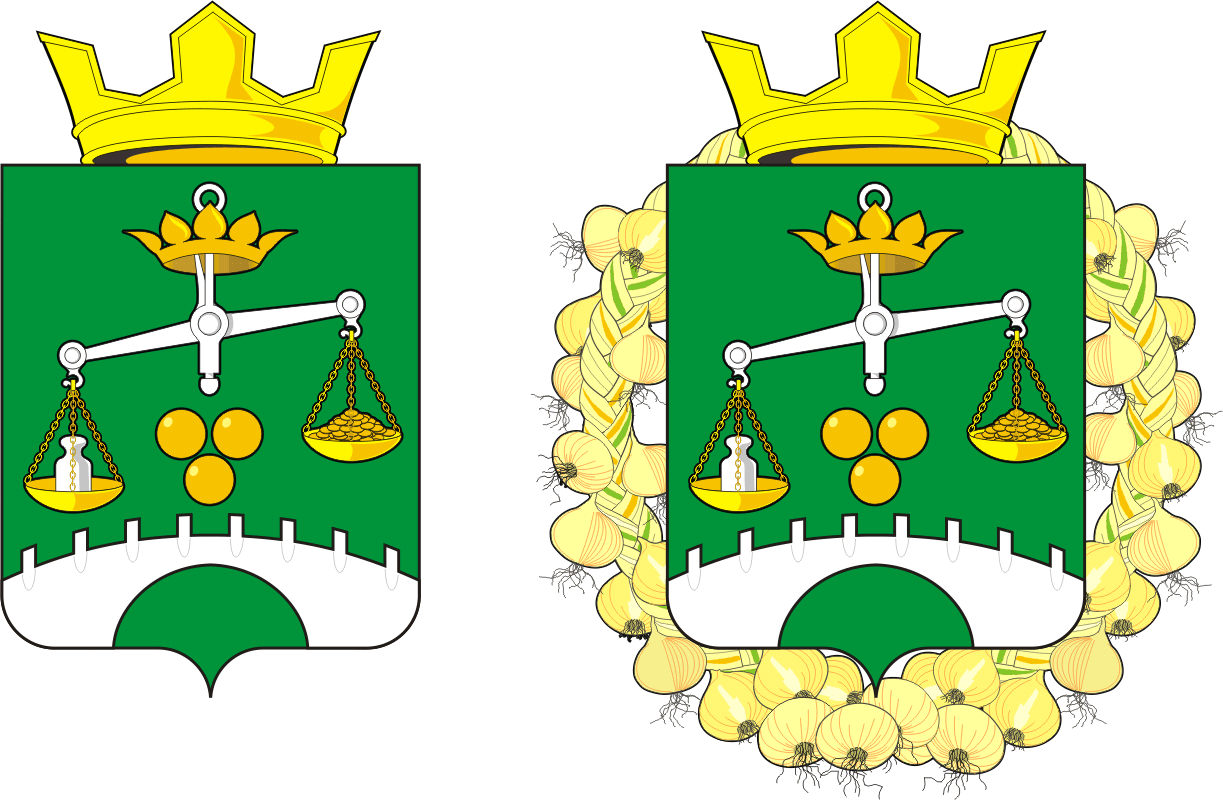 СОВЕТ  ДЕПУТАТОВ   ПЕТРОВСКОГО  СЕЛЬСОВЕТАСАРАКТАШСКОГО РАЙОНА  ОРЕНБУРГСКОЙ ОБЛАСТИ ЧЕТВЕРТОГО  СОЗЫВАРЕШЕНИЕчетырнадцатого  заседания  Совета  депутатовПетровского  сельсовета  четвертого  созыва13 января  2022 год                                                                                       № 83На основании пункта 4 статьи 86 Бюджетного кодекса Российской Федерации, статьи 16 Закона Оренбургской области от 12.09.1997 № 130/32-ОЗ "О статусе выборного должностного лица местного самоуправления", решения Совета депутатов Петровский сельсовет Саракташского района  от 23.12.2021 г. № 76 «О бюджете муниципального образования Петровский сельсовет Саракташского района Оренбургской области на 2022 год и на плановый период 2023 и 2024 годов», руководствуясь статьей  29 Устава муниципального образования Петровский сельсовет Саракташский  район, Совет депутатов Р Е Ш И Л :1.  Внести в Приложение к решению Совета депутатов Петровского сельсовета от 21 октября 2021 года № 61 «Об утверждении Положения о порядке оплаты труда главы муниципального образования Петровский сельсовет Саракташского района Оренбургской области» следующие  изменения:1.1. пункт 2.1. раздела 2 изложить в новой редакции следующего содержания:« 2.1. Должностной оклад главы муниципального образования составляет   14787,00руб.»        1.2. пункт 11.1  раздела 11 изложить в новой редакции следующего содержания:« 11.1. При формировании фонда оплаты труда главы муниципального образования, используется действующее штатное расписание (в расчете на год), а также предусматривается единовременная выплата при предоставлении ежегодного оплачиваемого отпуска - в размере двух должностных  окладов с районным коэффициентом, премии за выполнение особо важных и сложных заданий - в размере денежного содержания, премия по результатам работы за год в размере одного месячного фонда оплаты труда и материальная помощь - в размере одного должностного оклада без районного коэффициента».        2. Контроль  за исполнением настоящего решения возложить на постоянную комиссию Совета депутатов по мандатным вопросам, вопросам местного самоуправления, законности, правопорядка, казачества, работе с общественными и религиозными объединениями, национальным вопросам и делам военнослужащих (Чуфистова П.М.)        3. Настоящее решение вступает в силу со дня его принятия, и подлежит   обнародованию и размещению на официальном сайте администрации Петровского сельсовета Саракташского района Оренбургской области.Разослано: постоянной комиссии, бухгалтерии администрации сельсовета, финансовому отделу, кадровой службе, прокуратуре района, в дело.О внесении изменений в Положение о порядке оплаты труда  главы  муниципального образования Петровский сельсовет Саракташский район Оренбургской области   от 21 октября 2021 года № 61Председатель Совета депутатов ___________  Е.Г. Григорян Глава сельсовета__________А.А. Барсуков     